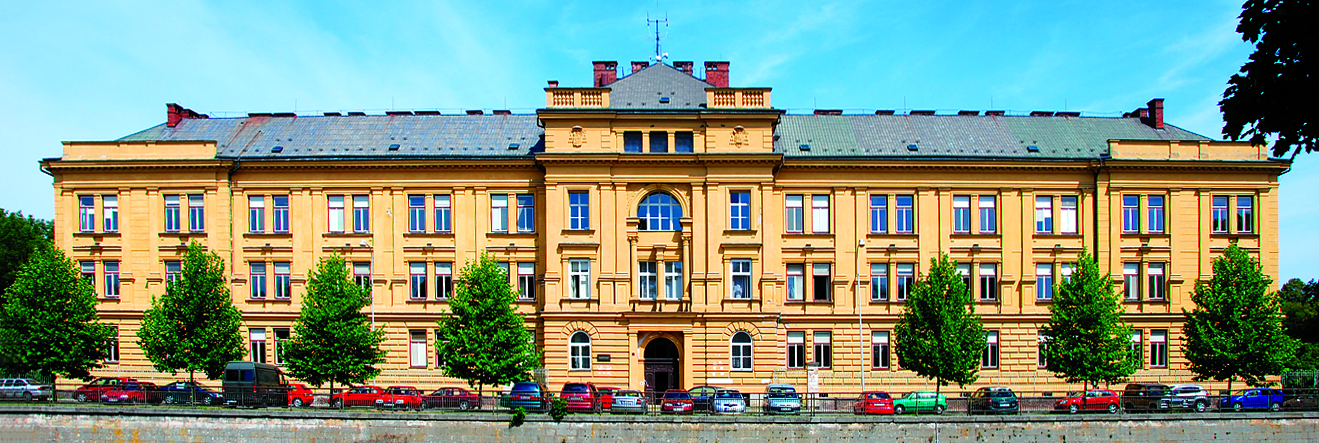 BISKUPSKÉ GYMNÁZIUMPoskytuje čtyřletou a osmiletou formu studia (po páté a po deváté třídě ZŠ).na gymnáziu a jeho součástmi jsou také základní škola a mateřská škola.Základním posláním je připravit studenty na další studium na vysokých školách. Absolventi naší školy pokračují ve studiu na univerzitách i na školách technického zaměření. Studium na naší škole je všeobecné s možností výrazné profilace pomocí seminářů a volitelných předmětů zejména v posledních dvou letech studia.Jako druhý cizí jazyk nabízíme od třetího ročníku osmiletého studia a od prvního ročníku čtyřletého studia výběr mezi němčinou, španělštinou a francouzštinou.Usilujeme nejen o vzdělávání, ale taky o výchovu a formaci nám svěřených mladých lidí.  Evropská civilizace a kultura stojí na křesťanských základech a vhled do naší tradice není možný bez hlubšího poznání vlastních kořenů.Neklademe si podmínku, že všichni žáci a učitelé musí být katolíci nebo křesťané.Nechceme budovat přehradu mezi katolíky a lidmi jiného vyznání či bez vyznání.Dlouholetá spolupráce se školami v Německu a Francii, možnost dlouhodobých pobytů i krátkodobých výměn.Nabízíme širokou škálu volnočasových aktivit, školní klub, nepovinné předměty a kroužky.Školné je stanoveno na 6000,- Kč ročně, je zaveden systém prospěchových stipendií.